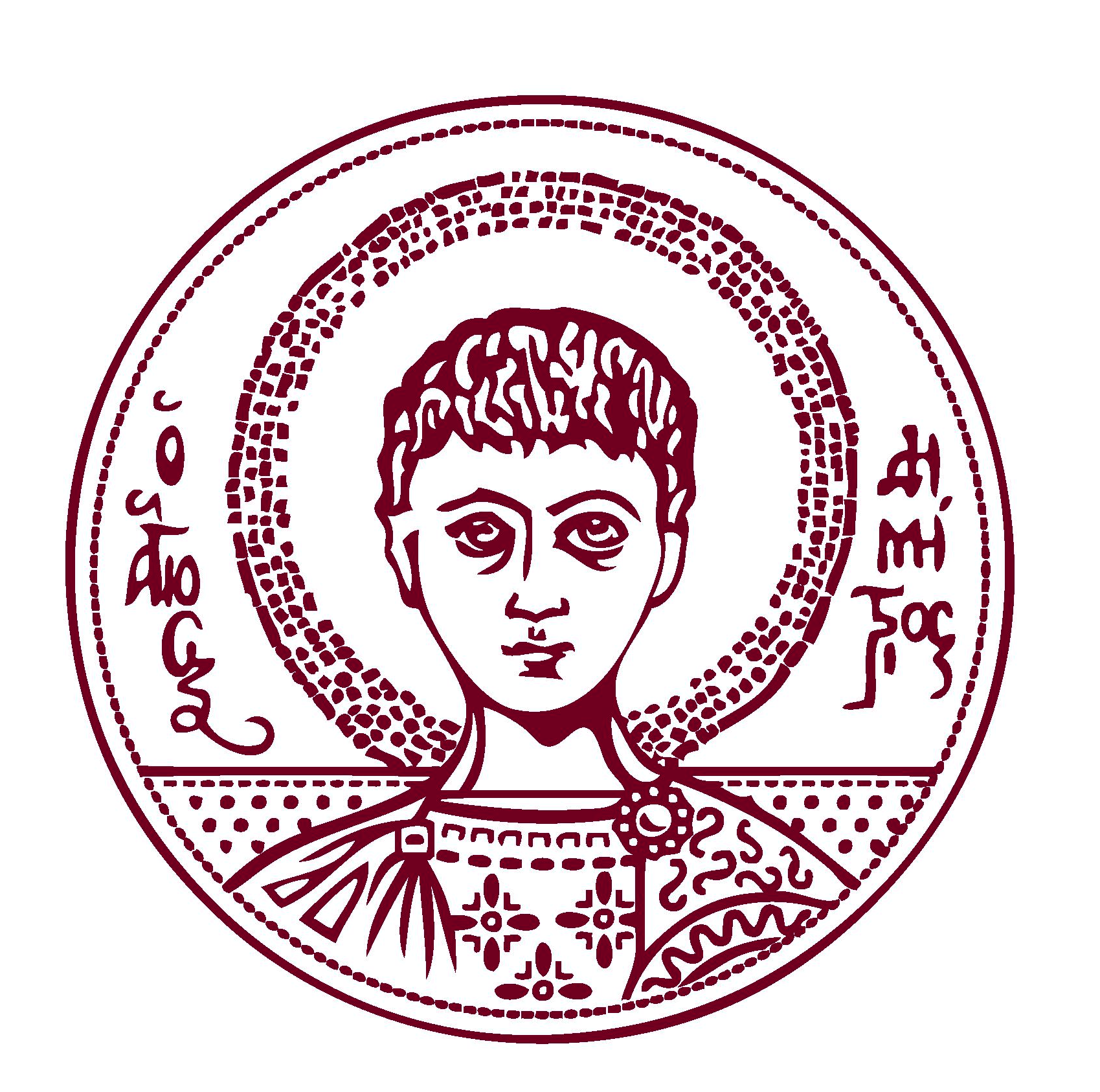             Α Ν Α Κ Ο Ι Ν Ω Σ ΗΑνακοινώνεται στους φοιτητές του Τμήματος Ιατρικής της Σχολής Επιστημών Υγείας ότι οι εξετάσεις για το επιλεγόμενο μάθημα «Η διασύνδεση της Νευροχειρουργικής με τις άλλες Ειδικότητες» θα πραγματοποιηθούν την Τρίτη 8 Σεπτεμβρίου 2020 . Όσοι φοιτητές επιθυμούν να λάβουν μέρος στις εξετάσεις, θα πρέπει το αργότερο μέχρι αύριο Παρασκευή 4 Σεπτεμβρίου και ώρα 13.00, να δηλώσουν συμμετοχή, στην ηλεκτρονική διεύθυνση: chtsonid@auth.gr και μόνο σ’ αυτή.Για περαιτέρω διευκρινίσεις σχετικά με τις εξετάσεις, θα ενημερωθείτε εγκαίρως με ανακοίνωση στην ιστοσελίδα της Σχολής.                                                    Από τη Γραμματεία			                                                                                                                                    της ΚλινικήςΘεσ/νίκη 3.9.2020